Prof. Dr. Evgeni Schumm ergänzt Hochschule Hamm-LippstadtDie Hochschule Hamm-Lippstadt startet in das neue Jahr mit einem neuen Professor: Prof. Dr. Evgeni Schumm übernimmt ab dem 01.01.2019 die Professur „Mathematik mit Schwerpunkt Statistik“ im Department Lippstadt 2. Mit seiner Erfahrung in Lehre und Industrie schlägt der Mathematik-Professor eine Brücke zwischen Wissenschaft und Wirtschaft. In der Ukraine aufgewachsen, studierte Prof. Dr. Evgeni Schumm zunächst Mathematik auf Lehramt an der nationalen Universität Dnipropetrowsk. Nach dem erfolgreichen Masterabschluss schloss er ein Diplomstudium im Bereich Mathematik an der BTU Cottbus an. In einem mehrmonatigen Auslandspraktikum arbeitete Prof. Schumm bei Delphi Automotive Systems Luxemburg S.A., einem weltweit führenden Anbieter von mobiler Elektronik und Transportsystemen, und kooperierte mit dem Lehrstuhl für Verbrennungskraftmaschinen und Flugbetrieb der BTU Cottbus sowie der AVL List GmbH aus Österreich. Sein weiterer Werdegang führte Prof. Dr. Evgeni Schumm an die Universität Konstanz, wo er eine Beschäftigung als wissenschaftlicher Mitarbeiter aufnahm, um seine Projekt- und Lehrerfahrung im Fachbereich Mathematik und Statistik auszuweiten. Nach seiner Promotion folgte eine mehrjährige Tätigkeit als Software-Entwicklungsingenieur bei der Konzept Informationssysteme GmbH, wo er, unter anderem diverse Motorsteuerungsmodule, Steuerungskomponenten für Schiffsautomatisierungs-systeme sowie Prüfsysteme für optische Kontaktlinsen entwickelte. Darüber hinaus arbeitete er in Zusammenarbeit mit Airbus Defense and Space an weiteren innovativen Projekten. Seine Lehrerfahrung vertiefte Prof. Schumm parallel zu seiner Tätigkeit in der Wirtschaft durch Lehraufträge in den Fächern Mathematik, Stochastik sowie Wahrscheinlichkeitsrechnung an der Hochschule Konstanz für Technik, Wirtschaft und Gestaltung und an der Dualen Hochschule Baden-Württemberg. Vor seinem Start an der Hochschule Hamm-Lippstadt am 1. Januar 2019 war Prof. Dr. Evgeni Schumm zuletzt bei der Liebherr-Elektronik GmbH als Software-Entwicklungsingenieur mit dem Schwerpunkt Algorithmik tätig. Prof. Dr. Schumm ist verheiratet und hat drei Kinder.Weitere Informationen: www.hshl.de/personen/prof-dr-evgeni-schumm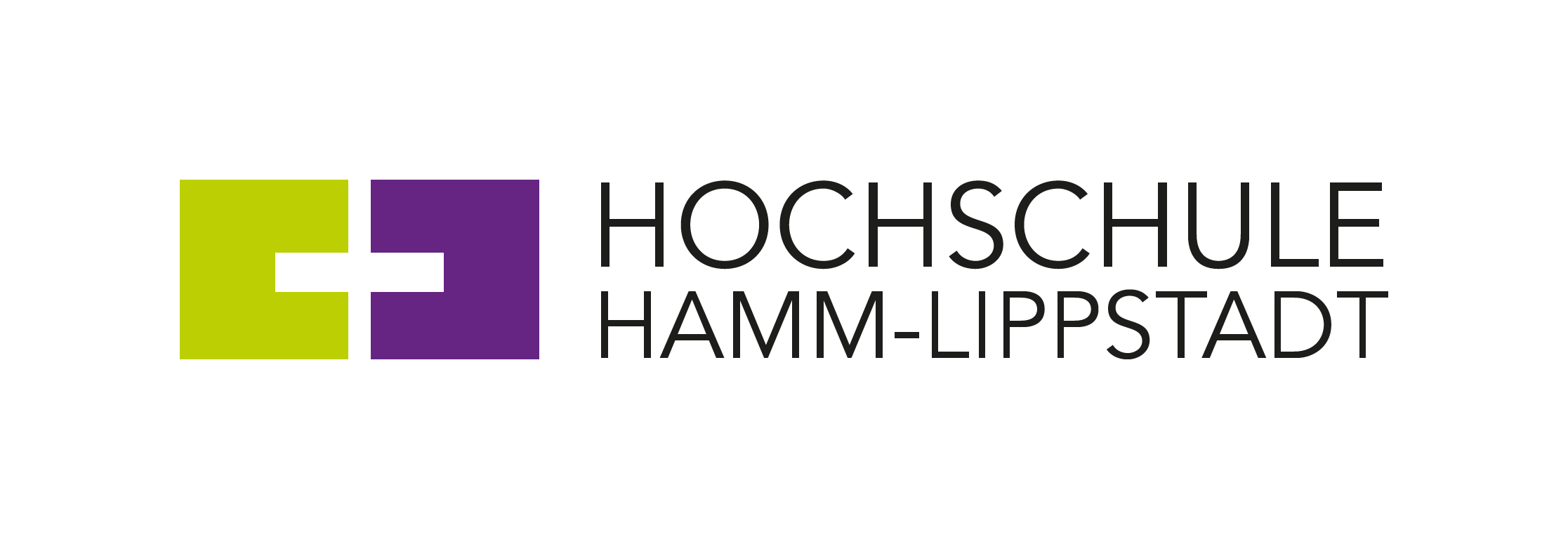 Über die Hochschule Hamm-Lippstadt:Seit 2009 bietet die staatliche Hochschule Hamm-Lippstadt ein innovatives Studienangebot mit Fokus auf Ingenieurwissenschaften, Naturwissenschaften, Informatik und Wirtschaft. Aktuell sind rund 6200 Studierende in 14 Bachelor- sowie zehn Masterstudiengängen eingeschrieben. An den Standorten in Hamm und Lippstadt verfügt die Hochschule über modernste Gebäude mit rund 15.000 Quadratmetern Laborflächen. Gemeinsam legt das Team mit Präsident Prof. Dr. Klaus Zeppenfeld und Kanzler Karl-Heinz Sandknop den Fokus auf interdisziplinäre Ausrichtung, Marktorientierung, hohen Praxisbezug und zukunftsorientierte Forschung.www.hshl.de 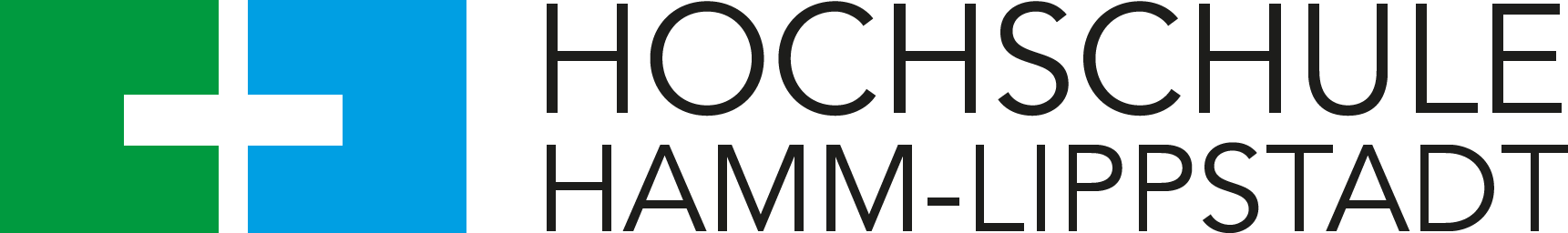 